БОЙОРОК                                                                                   РАСПОРЯЖЕНИЕ«21» ноябрь 2022 й.    		            № 50 р             	       «21» ноября 2022 г.1. Согласно постановления о направлении лица, которому назначено административное наказание в виде обязательных работ, к месту отбывания наказания принять временно на общественные работы без предоставления рабочего места Асмеева Андрея Владимировича на срок 20 (двадцать) часов. 2. Контроль за исполнением данного распоряжения оставляю за собой.И.о. главы сельского поселения				А.Д. ГумероваОзнакомлен                                                           А.В. АсмеевБашкортостан РеспубликаһыныңШаран районымуниципаль районыныңИске Томбағош ауыл советыауыл биләмәһе ХакимиәтеҮҙәк урамы, 14-се йорт, Иске Томбағош ауылыШаран районы Башкортостан Республикаһының 452636Тел.(34769) 2-47-19, e-mail:sttumbs@yandex.ruwww.tumbagush.ru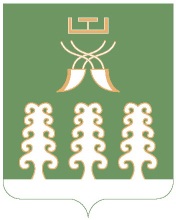 Администрация сельского поселенияСтаротумбагушевский сельсоветмуниципального районаШаранский районРеспублики Башкортостанул. Центральная, д.14 д. Старотумбагушево                             Шаранского района Республики Башкортостан, 452636Тел.(34769) 2-47-19, e-mail:sttumbs@yandex.ru,www.tumbagush.ru